Comunicato Ufficiale N°44 del 8 Febbraio 2019COMUNICAZIONI DELLA DELEGAZIONE PROVINCIALECALCIO A 5 MASCHILE E FEMMINILECOMUNICAZIONI DELL’UFFICIO REGIONALERIUNIONE SOCIETA’ PALERMOLe società della Provincia di Palermo partecipanti ai campionati Regionali e Provinciali (Settore Giovanile compreso), maschili e femminili, sono invitate ad un incontro alla presenza del Vice Presidente della L.N.D. Dott. Sandro MORGANA, del Presidente del C.R. Sicilia Ing. Santino LO PRESTI, del Presidente del C.R. Arbitri Sig. Michele CAVARRETTA, del Responsabile Regionale Calcio a 5 Sig. Maximiliano BIRCHLER ed del Delegato Provinciale di Palermo Fabio CARDELLA che avrà luogo Venerdì 22/02/2019 alle ore 16:00, presso la sede del Comitato Regionale Sicilia, in Via Orazio Siino a Ficarazzi.Variazioni garaJUNIORES UNDER 19Girone BLa società Città di Casteldaccia gioca le gare interne nella giornata di lunedì alle ore 15.00 al campo Solarium di Palermo.UNDER 17Girone ALa gara Città di Petralia Sottana-Finale del 9/02/2019 si giocherà il 10/02/2019 alle ore 11:00.Girone BLa gara Academy Santa Flavia-Termitana 1952 del 10/02/2019 si giocherà alle ore 10:30 presso campo di Villabate. Girone CLa gara Cus Palermo-Colomba Bianca del 10/02/2019 si giocherà il 12/02/2019 alle ore 16:45 presso campo S. Cristina.UNDER 15Girone ALa gara Città di Gangi-Lascari del 10/02/2019 si giocherà il 2/03/2019 alle ore 15:30 presso Comunale di Bompietro.Girone BLa gara Atletico Campofelice-Nuova Città di Caccamo del 10/02/2019 si giocherà il 19/02/2019 alle ore 16:00. Girone ELa gara Tieffe Club-Sporting Pallavicino del 10/02/2019 si giocherà alle ore 15:00.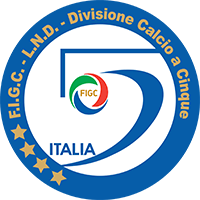         CALCIO A 5 PALERMOVARIAZIONI GARAUNDER 15 CALCIO A 5Girone ALa gara Belmonte-Sporting Pallavicino si giocherà il 12/02/2019 alle ore 17:30.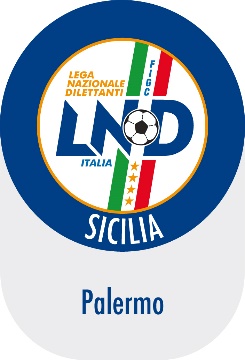 ORARIO UFFICI DELEGAZIONE PROVINCIALE                		Mattina      PomeriggioLunedì 	          9.00 – 13.00      15.00 – 17.00Martedì 	          9.00 – 13.00       CHIUSIMercoledì                 9.00 –  13.00 	15.00 – 17.00Giovedì 	          9.00 – 13.00    	 CHIUSI Venerdì 	          9.00 – 13.00        15.00 – 17.00Sabato 	                 CHIUSURA  TOTALEPubblicato  ed  affisso  all’Albo  della  Delegazione Provinciale  di  Palermo 8 febbraio  2019                                                                                                          Via Orazio Siino s.n.c., 90010 FICARAZZI – PA 					                        Indirizzo Internet: www.lnd.it – www.figcpalermo.it           					 TEL: 091 6880834 FAX: 091 6891466  e-mail: del.palermo@lnd.itIl SegretarioAndrea Giarrusso                           Il Delegato                        Fabio Cardella